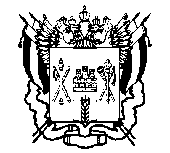 МИНИСТЕРСТВО ОБЩЕГО И ПРОФЕССИОНАЛЬНОГО ОБРАЗОВАНИЯ РОСТОВСКОЙ ОБЛАСТИгосударственное казенное общеобразовательное учреждение Ростовской области«Таганрогская специальная школа№1»ПРИКАЗ№________							                    от____________2017Об утверждении Планов мероприятий по подготовкек участию в государственной итоговой аттестациивыпускников 11  классов ГКОУ РО Таганрогской школы№1в 2018  году.            С целью организованного участия выпускников 11 «А»  класса ГКОУ Таганрогской школы №1 в 2018 году в государственной итоговой аттестации, выполнения требования нормативных документов, регламентирующих проведение государственной итоговой аттестации, обеспечения законных прав участников образовательного процессаПРИКАЗЫВАЮУтвердить План мероприятий по подготовке к участию в государственной итоговой аттестации в 2017-2018 учебном году выпускников 11 «А» класса ГКОУ Таганрогской школы №1, освоивших программы основного общего образования (приложение 1).Контроль исполнения данного приказа возложить на заместителя директора по УВР Криштоп Н.А.Директор                                                                                                                      Жарова Т.А.ГКОУ РО Таганрогской школы №1МИНИСТЕРСТВО ОБЩЕГО И ПРОФЕССИОНАЛЬНОГО ОБРАЗОВАНИЯ РОСТОВСКОЙ ОБЛАСТИгосударственное казенное общеобразовательное учреждение Ростовской области«Таганрогская специальная школа№1»                                                                       Приложение №1                                                                            к приказу ГКОУ РО Таганрогской школы №1 План мероприятий по подготовке и участию в государственной итоговой аттестации выпускников XI класса ГКОУ РО Таганрогской школы №1, освоивших программы основного общего образования в 2018 году.Директор                                                                                                                      Жарова Т.А.ГКОУ РО Таганрогской школы №1          №Наименование мероприятияЭтапы и сроки проведенияИсполнителиОтветственныйПОДГОТОВИТЕЛЬНЫЕ МЕРОПРИЯТИЯПОДГОТОВИТЕЛЬНЫЕ МЕРОПРИЯТИЯПОДГОТОВИТЕЛЬНЫЕ МЕРОПРИЯТИЯПОДГОТОВИТЕЛЬНЫЕ МЕРОПРИЯТИЯПОДГОТОВИТЕЛЬНЫЕ МЕРОПРИЯТИЯНОРМАТИВНО-ПРАВОВОЕ ОБЕСПЕЧЕНИЕНОРМАТИВНО-ПРАВОВОЕ ОБЕСПЕЧЕНИЕНОРМАТИВНО-ПРАВОВОЕ ОБЕСПЕЧЕНИЕНОРМАТИВНО-ПРАВОВОЕ ОБЕСПЕЧЕНИЕНОРМАТИВНО-ПРАВОВОЕ ОБЕСПЕЧЕНИЕ1Ознакомление участников образовательного процесса с нормативными документами, регламентирующими проведение ГВЭ-11В течение учебного годаКриштоп Н.А., зам.директора по УВР, классный руководитель          11 классаКриштоп Н.А., зам.директора по УВР2Разработка плана-графика подготовки к ГВЭ-11Сентябрь Криштоп Н.А., зам.директора по УВРКриштоп Н.А., зам.директора по УВР3Участие организаторов ГВЭ-11 в городских, областных семинарах, курсах по вопросам подготовки и проведения ГВЭ-11В течение учебного годаУчителя-предметникиКриштоп Н.А., зам.директора по УВР4Информирование педагогов школы, выпускников 11 класса и их родителей (законных представителей) о проведении ГВЭ-11 в 2018 годуВ течение учебного годаКриштоп Н.А., зам.директора по УВР, классный руководитель          10 классаКриштоп Н.А., зам.директора по УВР5Участие в семинарах-совещаниях по условиям проведения ГВЭ-2018 годуОктябрь-март Криштоп Н.А., зам.директора по УВР, организаторы, учителя-предметникиКриштоп Н.А., зам.директора по УВРОРГАНИЗАЦИОННО-ТЕХНОЛОГИЧЕСКОЕ ОБЕСПЕЧЕНИЕ ПОДГОТОВКИ К ГВЭ-11ОРГАНИЗАЦИОННО-ТЕХНОЛОГИЧЕСКОЕ ОБЕСПЕЧЕНИЕ ПОДГОТОВКИ К ГВЭ-11ОРГАНИЗАЦИОННО-ТЕХНОЛОГИЧЕСКОЕ ОБЕСПЕЧЕНИЕ ПОДГОТОВКИ К ГВЭ-11ОРГАНИЗАЦИОННО-ТЕХНОЛОГИЧЕСКОЕ ОБЕСПЕЧЕНИЕ ПОДГОТОВКИ К ГВЭ-11ОРГАНИЗАЦИОННО-ТЕХНОЛОГИЧЕСКОЕ ОБЕСПЕЧЕНИЕ ПОДГОТОВКИ К ГВЭ-116Сбор, анализ данных о количестве выпускников XI класса, сдающих экзамены в форме ГВЭ-11До 01.03.2018Классный руководитель 11 классаКриштоп Н.А., зам.директора по УВР, классный руководитель          11 класса7Формирование сведений для внесения в региональную информационную систему (РИС) проведения государственной итоговой аттестации выпускников, освоивших программы основного общего образованияДо 01.03.2018Долгая Ю.А., учитель математикиКриштоп Н.А., зам.директора по УВР8Участие в диагностических работах и репетиционных экзаменах по русскому языку и математике ГВЭ-11Декабрь, апрельУчителя русского языка и математикиКриштоп Н.А., зам.директора по УВР9Анализ результатов диагностических работ и репетиционных экзаменовДекабрь, апрельУчителя русского языка и математикиКриштоп Н.А., зам.директора по УВР10Участие в семинарах для учителей-предметников по вопросам подготовки к ГВЭ-11 в 2018 годуНоябрь-мартКриштоп Н.А., зам.директора по УВРЭТАП ГВЭ-11ЭТАП ГВЭ-11ЭТАП ГВЭ-11ЭТАП ГВЭ-11ЭТАП ГВЭ-111Инструктаж ответственных организаторов в пунктах проведения ГВЭ-11За день до проведения экзаменов Криштоп Н.А., зам.директора по УВРКриштоп Н.А., зам.директора по УВР2Участие в экзаменах в установленные сроки По расписанию экзаменов Организаторы ГВЭ-10Жарова Т.А., директор ГКОУ РО Таганрогской школы №13Анализ результатов ИюньКриштоп Н.А., зам.директора по УВРКриштоп Н.А., зам.директора по УВР